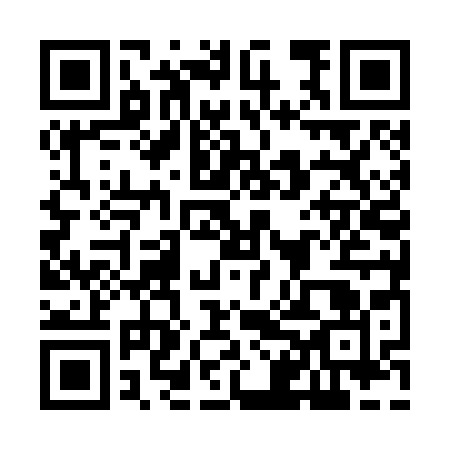 Ramadan times for Cotton Valley, Alabama, USAMon 11 Mar 2024 - Wed 10 Apr 2024High Latitude Method: Angle Based RulePrayer Calculation Method: Islamic Society of North AmericaAsar Calculation Method: ShafiPrayer times provided by https://www.salahtimes.comDateDayFajrSuhurSunriseDhuhrAsrIftarMaghribIsha11Mon5:505:506:5712:534:156:486:487:5512Tue5:495:496:5612:524:166:496:497:5613Wed5:485:486:5512:524:166:506:507:5714Thu5:465:466:5412:524:166:506:507:5815Fri5:455:456:5212:514:176:516:517:5816Sat5:445:446:5112:514:176:526:527:5917Sun5:425:426:5012:514:176:536:538:0018Mon5:415:416:4812:514:176:536:538:0119Tue5:405:406:4712:504:176:546:548:0120Wed5:385:386:4612:504:186:556:558:0221Thu5:375:376:4412:504:186:556:558:0322Fri5:365:366:4312:494:186:566:568:0423Sat5:345:346:4212:494:186:576:578:0424Sun5:335:336:4112:494:186:586:588:0525Mon5:325:326:3912:494:186:586:588:0626Tue5:305:306:3812:484:196:596:598:0727Wed5:295:296:3712:484:197:007:008:0828Thu5:285:286:3512:484:197:007:008:0829Fri5:265:266:3412:474:197:017:018:0930Sat5:255:256:3312:474:197:027:028:1031Sun5:235:236:3212:474:197:027:028:111Mon5:225:226:3012:464:197:037:038:112Tue5:215:216:2912:464:197:047:048:123Wed5:195:196:2812:464:197:047:048:134Thu5:185:186:2612:464:207:057:058:145Fri5:165:166:2512:454:207:067:068:156Sat5:155:156:2412:454:207:077:078:167Sun5:145:146:2312:454:207:077:078:168Mon5:125:126:2112:444:207:087:088:179Tue5:115:116:2012:444:207:097:098:1810Wed5:105:106:1912:444:207:097:098:19